      Пенсионный фонд Российской ФедерацииИнформирует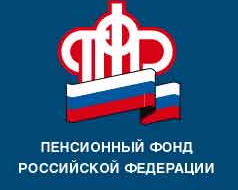 Уроки пенсионной грамотностиИз года в год специалисты Управления Пенсионного фонда проводят «Уроки пенсионной грамотности» среди учащейся молодежи.В этом году учебные заведения    района не остались без внимания. Учащимся разъясняли, какие «показатели» будут влиять на размер их пенсии в будущем. Объясняли, что от этих знаний зависит их выбор работодателя и их карьера. Занятия по пенсионной грамотности помогают молодежи не только расширить знания в области социального обеспечения, но и помочь уже сейчас разобраться в том, как нужно правильно заботиться о своей будущей пенсии, а также, при необходимости, разъяснить пожилым людям особенности пенсионного законодательства.Учащимся рассказывали об электронных сервисах Пенсионного фонда, на которых, часть государственных услуг, предоставляемых Пенсионным фондом, можно получить без личного визита в органы ПФР -  в электронном виде.  Молодежь с интересом слушала выступления специалистов Управления. В течение урока учащимся вручали учебное пособие «Все о будущей пенсии для учебы и жизни», подготовленное Пенсионным фондом. УПФР   в   г.  Вышнем   Волочке                                                                и    Вышневолоцком   районеТверской   области (межрайонное)   